PETEK, 27. 3. 2020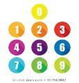   MATEMATIKA – POŠTEVANKA (BESEDILNE NALOGE)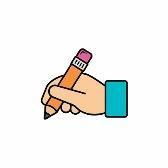 Za delo potrebuješ: - DZ za MAT , str. 67,                                - zvezek za matematiko,                                - ravnilo,                                - peresnico (ošiljen svinčnik, zeleno barvico, rdeče pisalo).Ponovi kako rešujemo besedilne naloge.V zvezek napiši datum, naslov ter DZ,str.67, nal. 3Reši vse 4 besedilne naloge. Uporabljaj  ravnilo! Premisli:Kdaj uporabljamo računsko operacijo DELJENJE?(kadar nekaj pravično razdelimo)Kdaj uporabimo računsko operacijo MNOŽENJE ? (kadar je nekaj – KRAT več).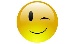 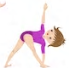    ŠPORT – MATEMATIČNO RAZGIBAVANJEDanes boš pri športu ponavljal deljenje in izvajal vaje po navodilu. 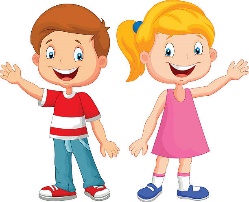         JE   BILO  ZABAVNO?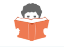 SLOVENŠČINA  S pekom Mišmašom smo se dovolj družili. Današnja 1. naloga je preverjanje vseh zapisanih odgovorov.Torej:Pripravi zvezek za slovenščino in ponovno preberi, popravi ali dopolni  odgovore, ki si jih zapisal/a pri domačem branju. Tudi, če so ti starši naloge že preverili. Pri popravljanju morebitnih napak uporabi popravna znamenja. In še 2. naloga pri slovenščini. Do 13. marca si moral/a pripraviti govorni nastop – OPIS STAVBE. Ko se bomo spet srečali v šoli, boš moral/a govorno nastopati in jaz te bom ocenila. Ocena bo šla v redovalnico. Zato te prosim, ponovi opis stavbe. Sedaj imaš priložnost, da se na svoj govorni nastop zelo dobro pripraviš. In ne pozabi na BRANJE (vsak dan). Bereš lahko marsikaj:knjige iz domače knjižnice,revije, časopise,kuharske recepte,preberi vse reklame, ki jih prinaša poštar.In ne pozabi. Tudi branje bom ocenila. Sedaj imaš veliko priložnost, da bereš, bereš, bereš in še enkrat bereš.SPOZNAVANJE OKOLJA  - NASELJADanes nadaljuješ s samostojnim učenjem. Upam, da si dobro in natančno prebral/a besedilo v delovnem zvezku za SPO, na str. 68.  Delo boš nadaljeval/a na strani 69.Za delo potrebuješ: -delovni zvezek za SPO,                    -peresnico (nalivno pero)Navodila za delo: - Najprej še enkrat preberi besedilo na strani 68.    - Preberi vsa vprašanja na strani 69.    -Vrni se k prvemu vprašanju in ga še enkrat preberi. V besedilu poišči odgovor in ga napiši. Tako rešuj ostale naloge na tej strani.     - Ko odgovoriš na vprašanja odgovore še enkrat preveri.Še moj namig:Tudi jaz sem odgovorila na vprašanja. Če se ti kje zatakne si lahko pomagaš z mojimi odgovori.Kako so živeli naši predniki pred nastankom naselij?Pred nastankom naselij so se naši predniki pogosto selili. Bivali so v preprostih bivališčih.Kdaj so se naši predniki začeli za stalno naseljevati? Naši predniki so se začeli za stalno naseljevati, ko so začeli gojiti pridelke in  vzrejati živali.Kje so pogosto nastajala naselja? Naselja so nastajala v bližini vode.Poimenuj vrsti naselij na fotografijah? ( MESTO,  VAS)Kako se imenujejo prebivalci mesta? (MEŠČANI)Kako se imenujejo prebivalci vasi?  (VAŠČANI)